UISP EMILIA ROMAGNA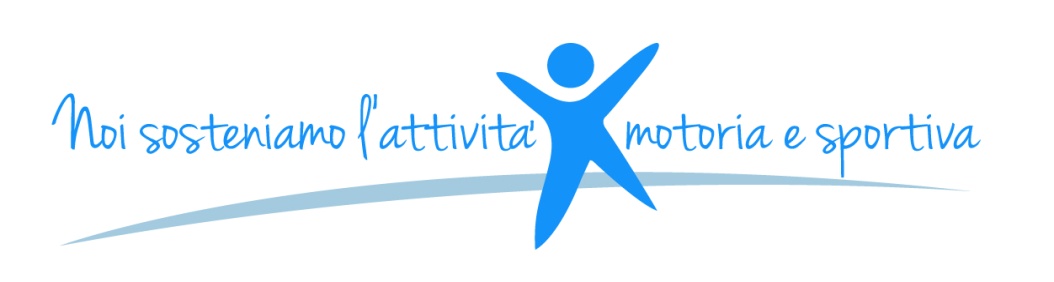 Corso Aree Comuni 2015Scheda di iscrizioneDa inoltrare alla segreteria regionale UISP via fax 051/225203 o via mail emiliaromagna@uisp.it Cognome e nome: _______________________________________________________________Via__________________________________n°___ CAP_______Città__________________(___)Tel.________________________ E-mail:______________________________________________Data di nascita:__________________ Titolo di studio:__________________________________Società o Comitato di appartenenza:_________________________________________________Numero di tessera Uisp:        _______________________________________________________Disciplina:____________________________Comitato:__________________________________